Figures coming from the dressing change through MLC ﻿﻿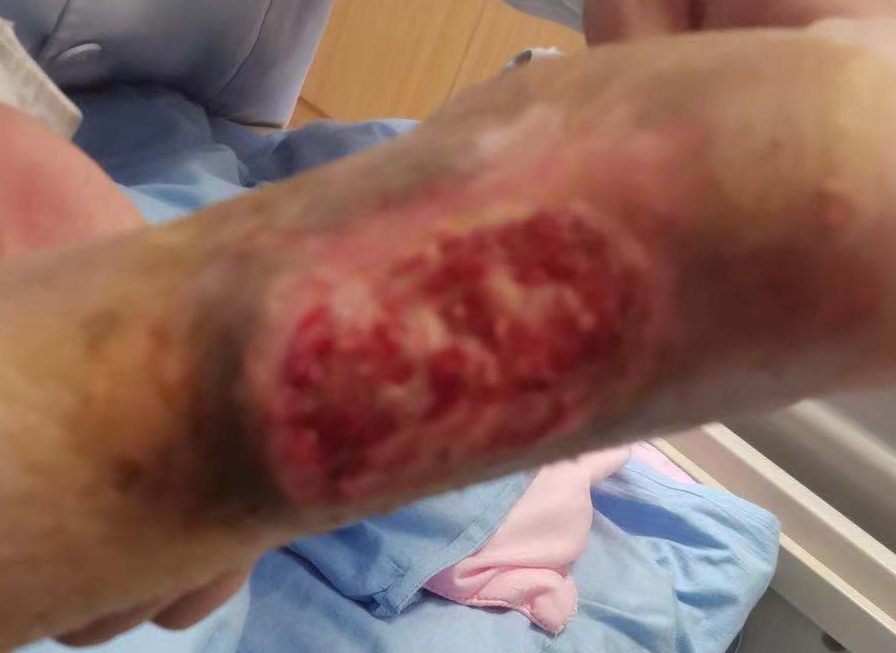 Fig1 the skin ulcer on admission﻿﻿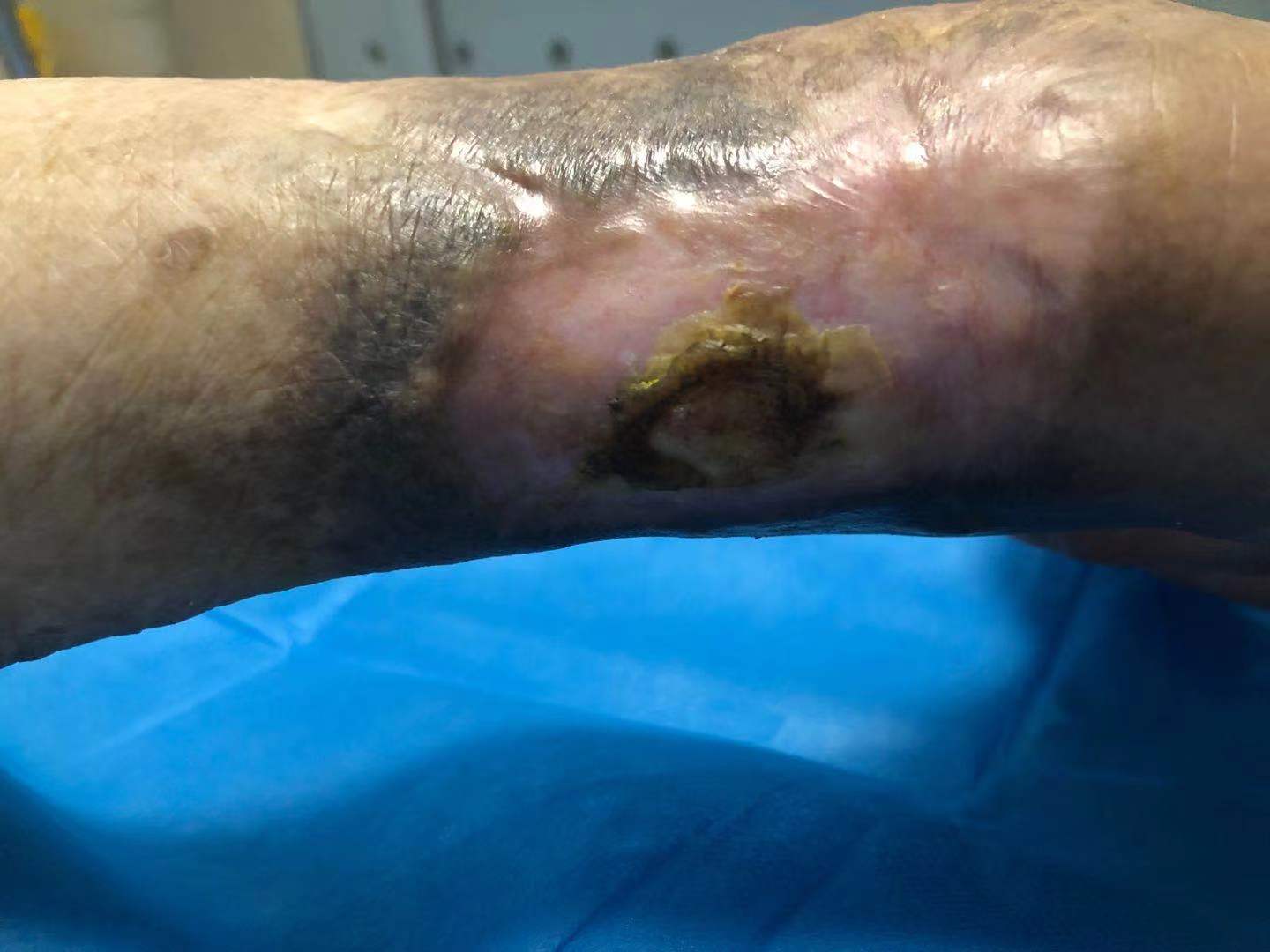 Fig2 the wound healing through MLC for 2 months 